Table 2. ROTEM® Assays and Parameters 12,29A, amplitude; A5/A10, amplitude at 5/10 minutes after CT; CFT, Clot Formation time; CT, clot time; DOAC, direct oral anticoagulants; LI, Lysis index; LI30/LI60, Lysis index, residual clot firmness, 30 and 60 minutes after CT in % of MCF; ML, maximum lysis during run time in % of MCF; MCF, Maximum clot firmness; mm, millimeters; PCC, prothrombin complex concentrate; UFH, unfractionated heparin; VKA, vitamin K antagonists; Adapted from Klaus Gorlinger 29.ROTEM® ASSAYS: 4 channels in simultaneousROTEM® ASSAYS: 4 channels in simultaneousROTEM® ASSAYS: 4 channels in simultaneousROTEM® ASSAYS: 4 channels in simultaneousROTEM® ASSAYS: 4 channels in simultaneousAssayActivators and AdditivesActivators and AdditivesActivators and AdditivesClinical CommentsEXTEMCaCl2 + recombinant tissue factor + polybrene (2M,5M)CaCl2 + recombinant tissue factor + polybrene (2M,5M)CaCl2 + recombinant tissue factor + polybrene (2M,5M)Deficiency of factors of the extrinsic pathway; VKA (Coumadin/ Warfarin); DOAC; Indication for PCC administration; Clot firmness based on platelet and fibrin contribution.FIBTEMCaCl2 + recombinant tissue factor + polybrene + cytochalasin D (2M,5M)CaCl2 + recombinant tissue factor + polybrene + cytochalasin D (2M,5M)CaCl2 + recombinant tissue factor + polybrene + cytochalasin D (2M,5M)Fibrin polymerization; dose calculation for fibrinogen concentrate; Hyperfibrinolysis, FXIII deficiency.APTEMCaCl2 + recombinant tissue factor + polybrene + aprotinina/ tranexamic acid (2M,5M)CaCl2 + recombinant tissue factor + polybrene + aprotinina/ tranexamic acid (2M,5M)CaCl2 + recombinant tissue factor + polybrene + aprotinina/ tranexamic acid (2M,5M)Verifying the effect of antifibrinolytic drugs; differential diagnosis to clot retraction and FXIII deficiency (in combination with EXTEM).INTEMCaCl2 + Ellagic acid (5M,2M)CaCl2 + Ellagic acid (5M,2M)CaCl2 + Ellagic acid (5M,2M)Deficiency of factors of the intrinsic pathway; UFH and protamine effects (in combination with HEPTEM) HEPTEMCaCl2 + Ellagic acid + Heparinase (5M,2M)CaCl2 + Ellagic acid + Heparinase (5M,2M)CaCl2 + Ellagic acid + Heparinase (5M,2M)Testing in patients with very high heparin plasma concentrations; UFH and protamine effects (in combination with INTEM).ROTEM® Parameters ROTEM® Parameters ROTEM® Parameters ROTEM® Parameters 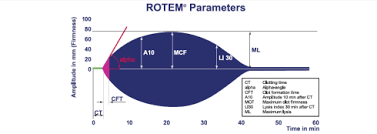 AcronymParameterUnitDefinitionCoagulation Activation and Clot Polymerization ParametersCTCoagulationTimesecondsTime from test start until a clot firmness amplitude of 2mm is reached.Coagulation Activation and Clot Polymerization ParametersCFTClot Formation TimesecondsTime between 2 and 20mm clot firmness amplitude is achievedCoagulation Activation and Clot Polymerization Parametersα angleAlpha angledegree (°)Angle between the baseline and a tangent to the clotting curve through the 2mm point.Clot Firmness ParametersA5/ A10/A20Amplitude at 5/10/ 20 minmmAmplitude of clot firmness 5/10/20 min after CTClot Firmness ParametersMCFMaximum Clot FirmnessmmMaximum amplitude of clot firmness reached during the run time.Clot Lysis ParametersMLMaximum Lysis%Maximum lysis detected during the run time, described in % of MCF.Clot Lysis ParametersLI30Lysis Index at 30 min%Residual clot firmness at 30 min after CT, described in % of MCFClot Lysis ParametersLI60Lysis Index at 60 min%Residual clot firmness at 60 min after CT, described in % of MCF